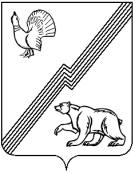 АДМИНИСТРАЦИЯ ГОРОДА ЮГОРСКАХанты-Мансийского автономного округа – Югры ПОСТАНОВЛЕНИЕот  11 июня 2019 года 									          № 1263О признании утратившим силупостановления администрации города Югорска от 10.05.2018 № 1261«Об утверждении порядка предоставления грантов в форме субсидий субъектам малого предпринимательства»1. Постановление администрации города Югорска от 10.05.2018 № 1261                                 «Об утверждении порядка предоставления грантов в форме субсидий субъектам малого предпринимательства» признать утратившим силу.2. Опубликовать постановление в официальном печатном издании города Югорска                    и разместить на официальном сайте органов местного самоуправления города Югорска.3. Настоящее постановление вступает в силу после его официального опубликования.Глава города Югорска                                                                                                 А.В. Бородкин